ПРОЄКТУКРАЇНА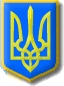 Нетішинська міська рада Хмельницької області Р І Ш Е Н Н Я____________сесії Нетішинської міської радиVІІІ скликання__.__.2021					Нетішин				      № __/____Про розгляд звернення Панасюк Л.А. щодо затвердження проєкту землеустрою щодо відведення земельної ділянки  у зв’язку зі зміною цільового призначення для будівництва і обслуговування житлового будинку, господарських будівель і споруд (присадибна ділянка) Відповідно до пункту 34 частини 1 статті 26, пункту 3 частини 4 статті 42 Закону України «Про місцеве самоврядування в Україні», статей 12, 118 та 121 Земельного кодексу України, Закону України «Про землеустрій», частини                4 статті 24 Закону України «Про регулювання містобудівної діяльності», враховуючи пропозиції постійної комісії Нетішинської міської ради                                   VІІІ скликання з питань містобудування, архітектури, будівництва, благоустрою, регулювання земельних відносин та екології, та з метою розгляду звернення Панасюк Л.А., Нетішинська міська рада в и р і ш и л а:Відмовити Панасюк Людмилі Анатоліївні, яка зареєстрована за адресою: …, у затвердженні проекту землеустрою щодо відведення земельної ділянки (кадастровий номер 6810500000:02:003:1422) у зв’язку зі зміною цільового призначення із земель сільськогосподарського призначення для ведення особистого селянського господарства в землі житлової та громадської забудови для будівництва і обслуговування житлового будинку, господарських будівель і споруд (присадибна ділянка), площею 0,1080 га, яка розташована у м.Нетішин,                            вул. Снігурі,  у зв’язку з тим, що розташування земельної ділянки не відповідає містобудівній документації «Внесення змін до генерального плану м.Нетішин Хмельницької області», затвердженої рішенням двадцять другої сесії Нетішинської міської ради VII скликання від 23 грудня 2016 року № 22/1122,           а саме: на зазначеній земельній ділянці запроєктована дорога. Міський голова                                                                    Олександр СУПРУНЮК